E.A.C.H. Meeting Schedule for 2018All E.A.C.H. Monthly Meetings are held on the first Tuesday of the month at Unity Hall, Community First Village 9301 Hog Eye RoadFebruaryMarchAprilMayJuneJulyAugustSeptemberOctoberNovemberDecemberJanuary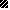 